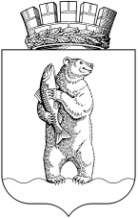 Управление финансов, экономики и имущественных отношений Администрации городского округа АнадырьП Р И К А ЗОт 13 ноября 2019 года                                            		   	     №82 осн.Об утверждении формы реестра источников доходов бюджета городского округа Анадырь направляемых в составе документов и материалов, представляемых одновременно с проектом решения о бюджете на соответствующий финансовый год в Совет депутатов городского округа Анадырь В соответствии с пунктом 18 Порядка формирования и ведения реестра источников доходов бюджета городского округа Анадырь утвержденного Постановлением Администрации городского округа Анадырь от 30 декабря 2016 года № 850, ПРИКАЗЫВАЮ:1. Утвердить форму реестра источников доходов источников доходов бюджета городского округа Анадырь направляемых в составе документов и материалов, представляемых одновременно с проектом решения о бюджете на соответствующий финансовый год в Совет депутатов городского округа Анадырь, согласно приложению к настоящему приказу.2. Разместить данный приказ на официальном информационно-правовом ресурсе городского округа Анадырь - www.novomariinsk.ru.3. Считать утратившим силу приказ Управления финансов, экономики и имущественных отношений Администрации городского округа Анадырь от 4 октября 2018 года №58 осн. «Об утверждении формы реестра источников доходов бюджета городского округа Анадырь направляемых в составе документов и материалов, представляемых одновременно с проектом решения о бюджете на соответствующий финансовый год в Совет депутатов городского округа Анадырь».4. Финансовому отделу (Микитюк Т.В.) проинформировать главных администраторов доходов бюджета городского округа Анадырь о необходимости предоставления сведений, необходимых для ведения реестра  источников доходов бюджета городского округа Анадырь.Начальник Управления                                                          	  Ю.И. ТюнягинаПриложение к приказу Управления финансов, экономики и имущественных отношений Администрации городского округа Анадырь  от 13 ноября 2019 №82 осн.Приложение к приказу Управления финансов, экономики и имущественных отношений Администрации городского округа Анадырь  от 13 ноября 2019 №82 осн.Приложение к приказу Управления финансов, экономики и имущественных отношений Администрации городского округа Анадырь  от 13 ноября 2019 №82 осн.Приложение к приказу Управления финансов, экономики и имущественных отношений Администрации городского округа Анадырь  от 13 ноября 2019 №82 осн.Приложение к приказу Управления финансов, экономики и имущественных отношений Администрации городского округа Анадырь  от 13 ноября 2019 №82 осн.Приложение к приказу Управления финансов, экономики и имущественных отношений Администрации городского округа Анадырь  от 13 ноября 2019 №82 осн.Приложение к приказу Управления финансов, экономики и имущественных отношений Администрации городского округа Анадырь  от 13 ноября 2019 №82 осн.Приложение к приказу Управления финансов, экономики и имущественных отношений Администрации городского округа Анадырь  от 13 ноября 2019 №82 осн.Реестр источников доходовРеестр источников доходовРеестр источников доходовРеестр источников доходовРеестр источников доходовРеестр источников доходовРеестр источников доходовРеестр источников доходовРеестр источников доходовРеестр источников доходовРеестр источников доходовРеестр источников доходовРеестр источников доходовРеестр источников доходовРеестр источников доходовРеестр источников доходовРеестр источников доходовРеестр источников доходовРеестр источников доходовРеестр источников доходовРеестр источников доходовРеестр источников доходовРеестр источников доходовРеестр источников доходовРеестр источников доходовРеестр источников доходовРеестр источников доходовРеестр источников доходовРеестр источников доходовРеестр источников доходовбюджета городского округа Анадырь  на 20__ год и плановый период  20__ и 20__ годовбюджета городского округа Анадырь  на 20__ год и плановый период  20__ и 20__ годовбюджета городского округа Анадырь  на 20__ год и плановый период  20__ и 20__ годовбюджета городского округа Анадырь  на 20__ год и плановый период  20__ и 20__ годовбюджета городского округа Анадырь  на 20__ год и плановый период  20__ и 20__ годовбюджета городского округа Анадырь  на 20__ год и плановый период  20__ и 20__ годовбюджета городского округа Анадырь  на 20__ год и плановый период  20__ и 20__ годовбюджета городского округа Анадырь  на 20__ год и плановый период  20__ и 20__ годовбюджета городского округа Анадырь  на 20__ год и плановый период  20__ и 20__ годовбюджета городского округа Анадырь  на 20__ год и плановый период  20__ и 20__ годовбюджета городского округа Анадырь  на 20__ год и плановый период  20__ и 20__ годовбюджета городского округа Анадырь  на 20__ год и плановый период  20__ и 20__ годовбюджета городского округа Анадырь  на 20__ год и плановый период  20__ и 20__ годовбюджета городского округа Анадырь  на 20__ год и плановый период  20__ и 20__ годовбюджета городского округа Анадырь  на 20__ год и плановый период  20__ и 20__ годовбюджета городского округа Анадырь  на 20__ год и плановый период  20__ и 20__ годовбюджета городского округа Анадырь  на 20__ год и плановый период  20__ и 20__ годовбюджета городского округа Анадырь  на 20__ год и плановый период  20__ и 20__ годовбюджета городского округа Анадырь  на 20__ год и плановый период  20__ и 20__ годовбюджета городского округа Анадырь  на 20__ год и плановый период  20__ и 20__ годовбюджета городского округа Анадырь  на 20__ год и плановый период  20__ и 20__ годовбюджета городского округа Анадырь  на 20__ год и плановый период  20__ и 20__ годовбюджета городского округа Анадырь  на 20__ год и плановый период  20__ и 20__ годовбюджета городского округа Анадырь  на 20__ год и плановый период  20__ и 20__ годовбюджета городского округа Анадырь  на 20__ год и плановый период  20__ и 20__ годовбюджета городского округа Анадырь  на 20__ год и плановый период  20__ и 20__ годовбюджета городского округа Анадырь  на 20__ год и плановый период  20__ и 20__ годовбюджета городского округа Анадырь  на 20__ год и плановый период  20__ и 20__ годовбюджета городского округа Анадырь  на 20__ год и плановый период  20__ и 20__ годовбюджета городского округа Анадырь  на 20__ год и плановый период  20__ и 20__ годовна " __ " ___________ 20__ г.на " __ " ___________ 20__ г.на " __ " ___________ 20__ г.на " __ " ___________ 20__ г.на " __ " ___________ 20__ г.на " __ " ___________ 20__ г.на " __ " ___________ 20__ г.на " __ " ___________ 20__ г.на " __ " ___________ 20__ г.на " __ " ___________ 20__ г.на " __ " ___________ 20__ г.на " __ " ___________ 20__ г.на " __ " ___________ 20__ г.на " __ " ___________ 20__ г.на " __ " ___________ 20__ г.на " __ " ___________ 20__ г.на " __ " ___________ 20__ г.на " __ " ___________ 20__ г.на " __ " ___________ 20__ г.на " __ " ___________ 20__ г.на " __ " ___________ 20__ г.на " __ " ___________ 20__ г.на " __ " ___________ 20__ г.на " __ " ___________ 20__ г.на " __ " ___________ 20__ г.на " __ " ___________ 20__ г.на " __ " ___________ 20__ г.на " __ " ___________ 20__ г.на " __ " ___________ 20__ г.на " __ " ___________ 20__ г.Наименование бюджетаНаименование бюджетаНаименование бюджетаНаименование бюджетаНаименование бюджетаБюджет городского округа АнадырьБюджет городского округа АнадырьБюджет городского округа АнадырьБюджет городского округа АнадырьБюджет городского округа АнадырьБюджет городского округа АнадырьБюджет городского округа АнадырьБюджет городского округа АнадырьБюджет городского округа Анадырь(публично-правового образования)(публично-правового образования)(публично-правового образования)(публично-правового образования)(публично-правового образования)(публично-правового образования)(публично-правового образования)(публично-правового образования)(публично-правового образования)(публично-правового образования)Наименование финансового органа Управление финансов, экономики и имущественных отношений Администрации городского округа Анадырь Наименование финансового органа Управление финансов, экономики и имущественных отношений Администрации городского округа Анадырь Наименование финансового органа Управление финансов, экономики и имущественных отношений Администрации городского округа Анадырь Наименование финансового органа Управление финансов, экономики и имущественных отношений Администрации городского округа Анадырь Наименование финансового органа Управление финансов, экономики и имущественных отношений Администрации городского округа Анадырь Наименование финансового органа Управление финансов, экономики и имущественных отношений Администрации городского округа Анадырь Наименование финансового органа Управление финансов, экономики и имущественных отношений Администрации городского округа Анадырь Наименование финансового органа Управление финансов, экономики и имущественных отношений Администрации городского округа Анадырь Наименование финансового органа Управление финансов, экономики и имущественных отношений Администрации городского округа Анадырь Наименование финансового органа Управление финансов, экономики и имущественных отношений Администрации городского округа Анадырь Наименование финансового органа Управление финансов, экономики и имущественных отношений Администрации городского округа Анадырь Наименование финансового органа Управление финансов, экономики и имущественных отношений Администрации городского округа Анадырь Наименование финансового органа Управление финансов, экономики и имущественных отношений Администрации городского округа Анадырь Наименование финансового органа Управление финансов, экономики и имущественных отношений Администрации городского округа Анадырь Наименование финансового органа Управление финансов, экономики и имущественных отношений Администрации городского округа Анадырь Наименование финансового органа Управление финансов, экономики и имущественных отношений Администрации городского округа Анадырь Наименование финансового органа Управление финансов, экономики и имущественных отношений Администрации городского округа Анадырь Наименование финансового органа Управление финансов, экономики и имущественных отношений Администрации городского округа Анадырь Наименование финансового органа Управление финансов, экономики и имущественных отношений Администрации городского округа Анадырь Наименование финансового органа Управление финансов, экономики и имущественных отношений Администрации городского округа Анадырь ед. измерения: тыс. рублейед. измерения: тыс. рублейед. измерения: тыс. рублейед. измерения: тыс. рублейед. измерения: тыс. рублейед. измерения: тыс. рублей№
п/пКлассификация доходов бюджетовКлассификация доходов бюджетовКлассификация доходов бюджетовКлассификация доходов бюджетовКлассификация доходов бюджетовКлассификация доходов бюджетовКлассификация доходов бюджетовКлассификация доходов бюджетовГлавные администраторы доходов бюджетаГлавные администраторы доходов бюджетаГлавные администраторы доходов бюджетаГлавные администраторы доходов бюджетаГлавные администраторы доходов бюджетаГлавные администраторы доходов бюджетаГлавные администраторы доходов бюджетаУтверждено
на 20__ годУтверждено
на 20__ годУтверждено
на 20__ годКассовые поступления в текущем финансовом году (по состоянию на ________ г.)Кассовые поступления в текущем финансовом году (по состоянию на ________ г.)Прогноз доходов бюджета на 20__ годПрогноз доходов бюджета на 20__ годПрогноз доходов бюджета на 20__ годПрогноз доходов бюджета на 20__ годПрогноз доходов бюджета на 20__ годПрогноз доходов бюджета на 20__ годПрогноз доходов бюджета на 20__ год№
п/пКодКодНаименованиеНаименованиеНаименованиеНаименованиеНаименованиеНаименованиеКод главного администратораКод главного администратораНаименование главного администратора доходов бюджетаНаименование главного администратора доходов бюджетаНаименование главного администратора доходов бюджетаНаименование главного администратора доходов бюджетаНаименование главного администратора доходов бюджетаУтверждено
на 20__ годУтверждено
на 20__ годУтверждено
на 20__ годКассовые поступления в текущем финансовом году (по состоянию на ________ г.)Кассовые поступления в текущем финансовом году (по состоянию на ________ г.)Прогноз доходов бюджета на 20__ годПрогноз доходов бюджета на 20__ годПрогноз доходов бюджета на 20__ годПрогноз доходов бюджета на 20__ годПрогноз доходов бюджета на 20__ годПрогноз доходов бюджета на 20__ годПрогноз доходов бюджета на 20__ год122333333445555566677899101010101РуководительРуководительРуководитель(уполномоченное лицо)(уполномоченное лицо)(уполномоченное лицо)(должность)(должность)(должность)(должность)(должность)(должность)(подпись)(подпись)(подпись)(подпись)(подпись)"_____""_____"___________20       г.___________20       г.___________20       г.___________20       г.___________20       г.___________20       г.___________20       г.